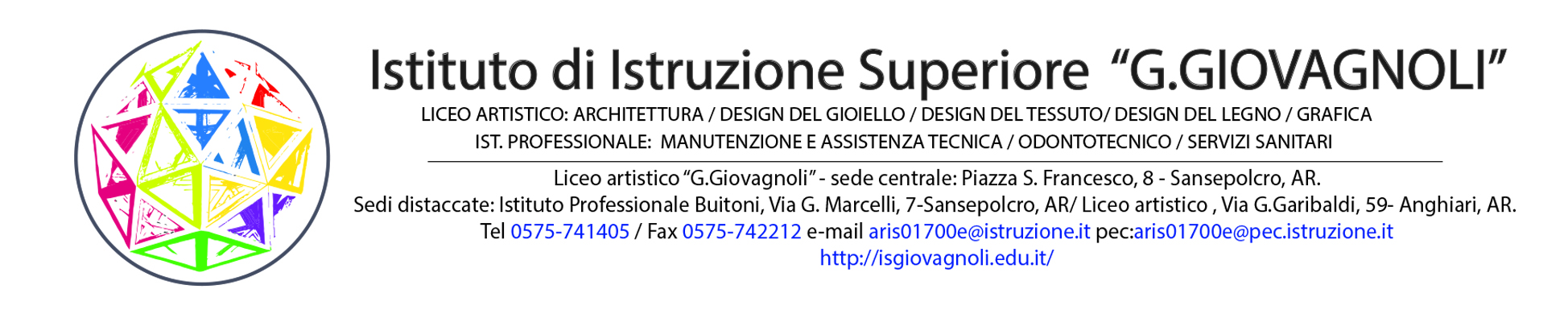 						      		Al Dirigente Scolastico I. I. S.  “Giovagnoli”SANSEPOLCROOGGETTO: Richiesta assemblea di classe	I sottoscritti Rappresentanti degli alunni della classe ___________ chiedono alla S.V. il permesso di organizzare un’assemblea di classe dalle ore ______alle ore______ per la componente “Studenti”, in orario scolastico, nei locali della scuola.Sarà discusso il seguente ordine del giorno:………………………………………………………………………………………………………...………………………………………………………………………………………………………...………………………………………………………………………………………………………...………………………………………………………………………………………………………...	                    I RAPPRESENTANTISansepolcro……………………………		……………………………………………………….		……………………………………………………….==================================================SI CONCEDE		NO		SI 	il giorno ………………………………..	dalle ore ………. alle ore ……………DOCENTI interessati: ____________________________________________				IL DIRIGENTE SCOLASTICO                                                      (Prof. Giuseppe De Iasi)